SOSYAL BİLİMLER ENSTİTÜSÜ MÜDÜRLÜĞÜNE                     Sosyal Bilimler Enstitüsü ………………… Anabilim Dalı…………….Bilim Dalı Yüksek Lisans/Doktora Programına kayıtlı aşağıda adı ve soyadı yazılı öğrencilerin danışmanlarının atanması         .… /…. / 20...  tarihinde yapılan ve ekte sunulan Anabilim Dalı Kurulu tarafından önerilmektedir.                   Gereğini bilgilerinize arz ederim.                                                                                                          ....../....../..........                                        Ünvanı,Adı Soyadı       	                                                      						                      Anabilim Dalı BaşkanıEk: Anabilim Dalı Kurul KararıAEÜ Lisansüstü Eğitim ve Öğretim Yönetmeliği Danışman atanması MADDE 28 – (1) EABDK/EASDK, tezli yüksek lisans programında her öğrenci için öğrencinin önceki bilimsel çalışmalarını, çalışmak istediği alanı ve danışman tercihini de dikkate alarak bir danışmanı kayıt tarihinden itibaren en geç yedi gün içerisinde enstitüye önerir.(2) Danışman, EYK kararı ile enstitüye kayıt tarihinden itibaren en geç onbeş gün içinde atanır. Tez çalışmasının niteliğinin birden fazla danışman gerektirdiği durumlarda başka yükseköğretim kurumlarından da olmak üzere ikinci danışman atanabilir. Danışman atanıncaya kadar bu görevi EABDB/EASDB yürütür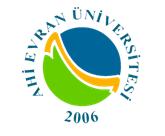 T.C.AHİ EVRAN ÜNİVERSİTESİSOSYAL BİLİMLER ENSTİTÜSÜ                          DANIŞMAN ÖNERİ FORMUÖğrenci No Öğrencinin Adı Soyadı  Danışmanın Ünvanı,Adı Soyadı 